Praca kontrolna semestr A6 – język angielskiZADANIE 1 Przeczytaj tekst. Dobierz właściwy nagłówek (A–F) do każdej części tekstu. Dwa nagłówki zostały podane dodatkowo i nie pasują do żadnej części tekstu.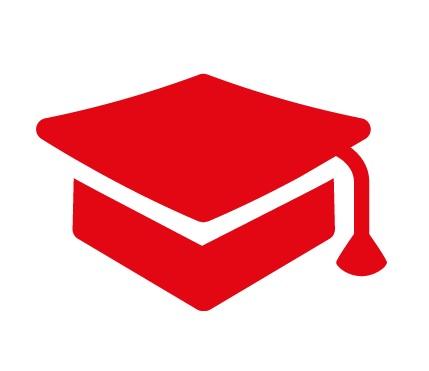 THE HISTORY OF BLINDS4.1 _______Nowadays, it’s hard to imagine a window without any cover – be it curtains, lace curtains or blinds, there is always something there to protect us from the light, and to give us more privacy. We often choose blinds, because they are really practical and can last for a long time. But have you ever wondered who invented blinds? 4.2 _______It may seem to be quite a recent invention, but in fact blinds go back thousands of years ago. You could find them in different places around the world in ancient times – the Egyptians used blinds made of reeds and the Chinese used bamboo for this purpose. There were also blinds in Europe as well! Blinds made of fabric which were used in the Roman Empire are, not surprisingly, called Roman blinds. 4.3 _______Modern blinds are made of different materials. One of the most common ones is aluminium or plastic, but there are far more possibilities. Nowadays you can find wooden blinds, but you can also see blinds made of fabric, such as silk, cotton or even wool!4.4 _______If you think that blinds can be only found at home, then you are mistaken! People use blinds in cars, so that passengers can be protected from sunlight. Moreover, you can also find them on planes! But there is something you need to remember – you have to open them before landing. The reason is simple – if there’s something wrong, the emergency services must see what’s happening inside the plane. A 	What are they made of?B 	Different names, same purposeC	Older than we thinkD 	Help in an emergencyE 	Why do we need blinds?F 	Not only for buildings!___ / 4ZADANIE 2 Przeczytaj cztery teksty (A–D) na temat restauracji. Wykonaj zadania 5.1–5.7 zgodnie z poleceniami. TEKST A DONATELLO’S PIZZERIADo you want to spend fantastic time with your friends and eat delicious food? Come to our pizzeria!We offer more than 30 different kinds of pizza for competitive prices. There are three different sizes:– small – if you come alone– medium – if you want to share with somebody– extra large – if you come with a bunch of friends!We believe that food brings people together, so if you come with a large group, you’ll get all the sauces free and all the drinks will be 30% cheaper! Just remember to say the password ‘The more, the merrier’ and you will be entitled to a discount!What are you waiting for? It’s time for pizza!TEKST B Dear customers!We are so happy that you’ve been our customers for such a long time! Next month we will be celebrating our 3rd anniversary and we have prepared a few attractions for our regular customers to celebrate the event.In March we have great offers for our customers. Every Saturday we will be having a karaoke evening in the club. Entrance costs £5, but our regular customers can come for free! Just show your loyalty card at the entrance.If you are a regular and want to have a party in our club, you can do it for free until April 1st! If you book a table for more than five people, we’ll offer you some snacks to start with and a fantastic discount of 10% on all the drinks. Ready to celebrate? If yes, remember to book a place via email. Remember – first come first served!See you there!In Da House ClubTEKST CNew Sushi place opened in the city centre!When: 10th March, 8 pmWhere: Our new location in the biggest shopping centre in the cityOffer: free sushi-making workshops led by our fabulous sushi chefsTry the best sushi in town for only £10! Limited number of guests* – remember to book your place now via our website or call us. Phone: 70023932182*one reservation can be made for a maximum of seven peopleTEKST D Janine: 	What are we going to do with the surprise party for Mike?Harry: 	I don’t know. Maybe this karaoke event in the club?Bob: 	Yeah, right. Have you ever heard Mike sing?Janine: 	Nope. You’re right, I don’t think it’s something he’s good at.Bob: 	Seems like the new sushi place is the best choice.Harry: 	Yeah, and Mike loves Japanese food and he often eats sushi, so he’ll be delighted!Janine: 	@Harry @Bob true! So, who’s coming to the party?Harry: 	I think that we should also invite Megan and Sam.Bob: 	Definitely! And Lara as well.Janine: 	OK. I’ll book a table for seven people then. Przeczytaj zdania 5.1–5.3. Dopasuj do każdego zdania właściwy tekst (A–D). Uwaga: jeden tekst nie pasuje do żadnego zdania. 5.1 This text is addressed to people who often visit the place. 
	_______5.2 In this text we can find information about the maximum number of people who can book a table. 	_______5.3 This text mentions what you have to say if you want to get a discount. 
	__________ / 3Przeczytaj wiadomość Janine do jej koleżanki. Uzupełnij luki 5.4–5.7 zgodnie z treścią tekstów (A–D), tak aby jak najbardziej precyzyjnie oddać ich sens. Luki należy uzupełnić w języku angielskim. W każdą lukę można wpisać maksymalnie dwa wyrazy. Hi Anna, How are you? I hope you’re doing great!Remember that I told you about a surprise party for Mike? Well, we had a big problem with deciding where to go. At first we wanted to book a table at a club for 5.4 ________________ evening, because there’s a free karaoke event. But we realised that Mike doesn’t 5.5 ________________, so we agreed on sushi workshops – sushi is definitely something that Mike loves! I tried to book the table on their 5.6 ________________, but it wasn’t possible! I think they had some technical problems. I called them, but it turned out I was too late! There were only three places left :( Tough luck, isn’t it? Fortunately, they had a table at the pizzeria, so it’s not that bad after all. There were seven of us, so we got a discount on drinks and we didn’t have                       5.7 ________________ for the sauces. Mike really liked his birthday party – he said it was not important where it was, but who with. He’s such an optimistic person!And how’s your preparation for your party next month?Drop me a line,Janine___ / 4ZADANIE 3 Uzupełnij poniższe minidialogi (8.1–8.3). Wybierz spośród podanych opcji brakującą wypowiedź. Wybierz poprawną odpowiedź: A, B lub C. 8.1 X:	What ______________ at the weekend?Y:	I don’t know yet. Maybe I’ll go to the cinema.A are you going to doB will you doC should you do8.2 X:	Excuse me, ______________ the town hall?Y:	It’s in High Street. Go straight on and then turn left.A could you tell me the way B how can I get to C can you tell me the name of8.3 X:	______________ to Scotland?Y:	Not yet, but it is one of my dreams!A Were you everB Do you ever goC Have you ever been ___ / 3ZADANIE 4 Przeczytaj tekst. Uzupełnij każdą lukę (9.1–9.4) jednym wyrazem tak, aby powstał spójny i logiczny tekst. Wymagana jest pełna poprawność gramatyczna i ortograficzna wpisywanych wyrazów.I am 9.1 _________________ big fan of films! I spend a few hours every week in front of the screen. I usually watch action films, 9.2 _________________ I think they’re cool. My best friend loves watching romantic comedies, but I am not keen 9.3 _________________ them. When we meet at the weekend we usually choose a thriller. We both think they are really exciting! Our favourite is ‘Fancy a Ride?’, which is a story 9.4 _________________ a serial killer travelling across the USA. We watch it once a month! When we want to watch something lighter, we go for a musical, because we both want to 9.5 _________________ singers in the future.___ / 5ZADANIE 5 Uzupełnij luki 10.1–10.5 wyrazami podanymi w nawiasie w odpowiedniej formie w taki sposób, aby stworzyć logiczne i gramatycznie popawne zdania. Nie możesz zmieniać kolejności podanych wyrazów, ale możesz dodać inne słowa, jeśli to konieczne. W każdą lukę możesz wpisać maksymalnie cztery słowa. 10.1 How much __________________ (book / cost)? I’d like to buy it.10.2 Laurel __________________ (be / born) 1994.10.3 He __________________ (not / speak / slow) so it’s sometimes hard to understand him.10.4 Kate __________________ (empty / dishwasher) right now. She’ll call you back in a few minutes. 10.5 Alex is __________________ (good / student) in the class! He always gets good marks. ___ / 5ZADANIE 6Właśnie przeprowadziłeś/przeprowadziłaś się do innego miasta. W e-mailu do kolegi:wyjaśnij, dlaczego musiałeś/musiałaś się przeprowadzić,opisz, jak wygląda Twój nowy dom,napisz, kogo poznałeś/poznałaś w nowym miejscu zamieszkania,zaproś kolegę do siebie i zaproponuj termin wizyty. Napisz swoją wypowiedź w języku angielskim. Rozwiń swoją wypowiedź w każdym z czterech podpunktów tak, aby osoba nieznająca polecenia w języku polskim uzyskała wszystkie wskazane w nim informacje. Długość wypowiedzi powinna wynosić od 100 do 150 wyrazów (nie licząc wyrazów podanych na początku wypowiedzi).Hi John, I’ve finally moved to a new house! ______________________________________________________________________________________________________________________________________________________________________________________________________________________________________________________________________________________________________________________________________________________________________________________________________________________________________________________________________________________________________________________________________________________________________________________________________________________________________________________________________________________________________________________________________________________________________________________________________________________________________________________________________________________________________________________________________________